GEAR POSTWaynesboroRotary Club5780October 2023   President: Vonda Lacey   Secretary: Sarah Paiste   Assistant: Kerri Garrison   Treasurer:  Jodi Tibbs   President Elect: Lora Hamp   Directors:  Meg Huebeck, Erica Sayers, Tracey            Straight and Jim White      Gear Post:  Francine Johnston & Michelle White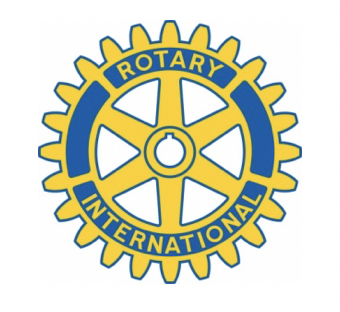 Date to RememberFamily Christmas party at Fairfax Hall on December 7th at 5:30Family Christmas party at Fairfax Hall on December 7th at 5:30September 21st  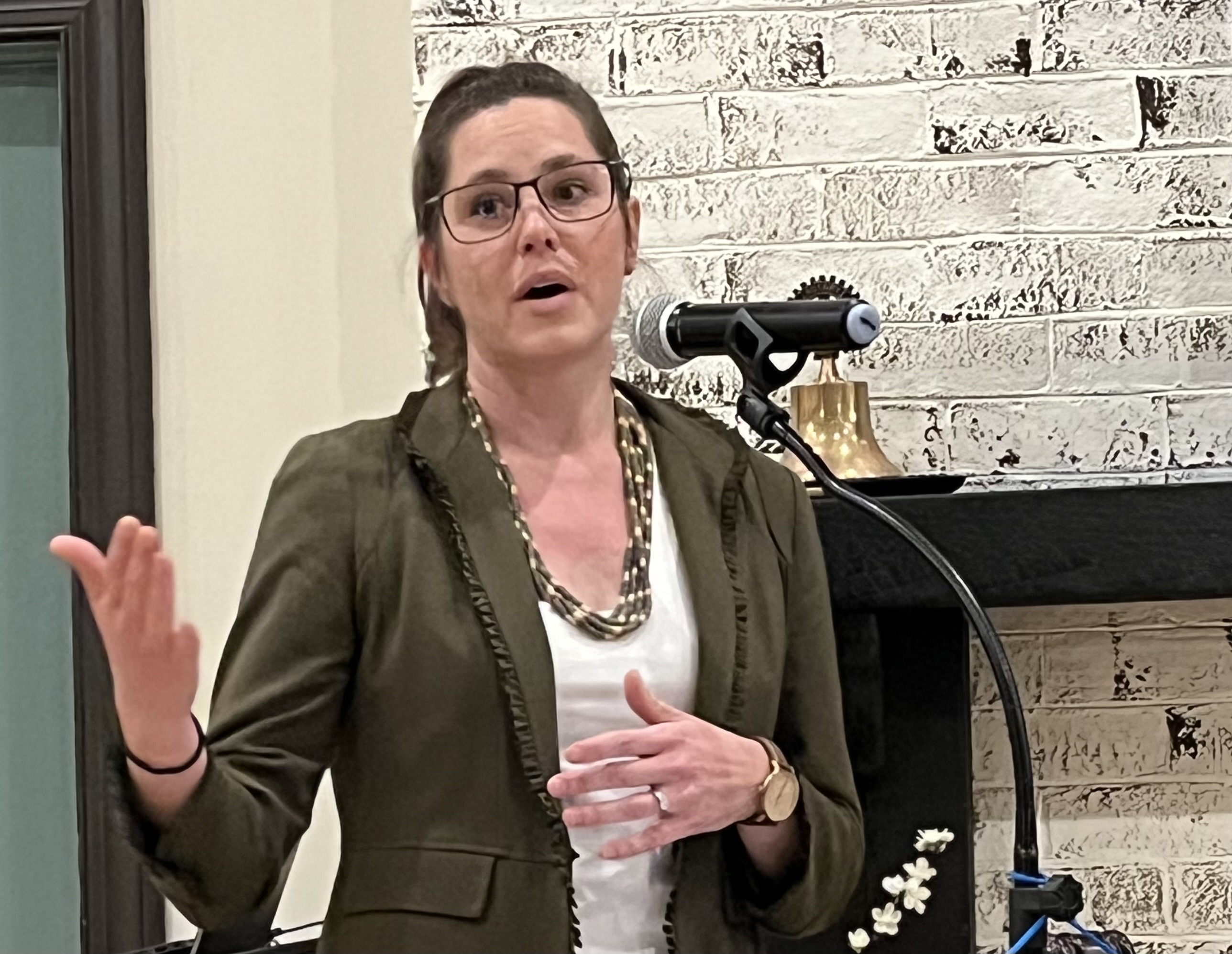 Just NeighborsTori Babington is an attorney with Just Neighbors, an organization that serves VA and MD providing legal services for immigrants who seek citizenship.  She spends one day a month in Waynesboro, having partnered with local agencies Embrace and Sin Barreras (who we heard from in July 2022).  Tori shared her frustration with outdated and punitive immigration policies and reported that many of her clients are children under the age of 18 who have come to the US alone to seek family.  If you know of anyone needing her help, contact Sin Barreras.Just NeighborsTori Babington is an attorney with Just Neighbors, an organization that serves VA and MD providing legal services for immigrants who seek citizenship.  She spends one day a month in Waynesboro, having partnered with local agencies Embrace and Sin Barreras (who we heard from in July 2022).  Tori shared her frustration with outdated and punitive immigration policies and reported that many of her clients are children under the age of 18 who have come to the US alone to seek family.  If you know of anyone needing her help, contact Sin Barreras.September 28th 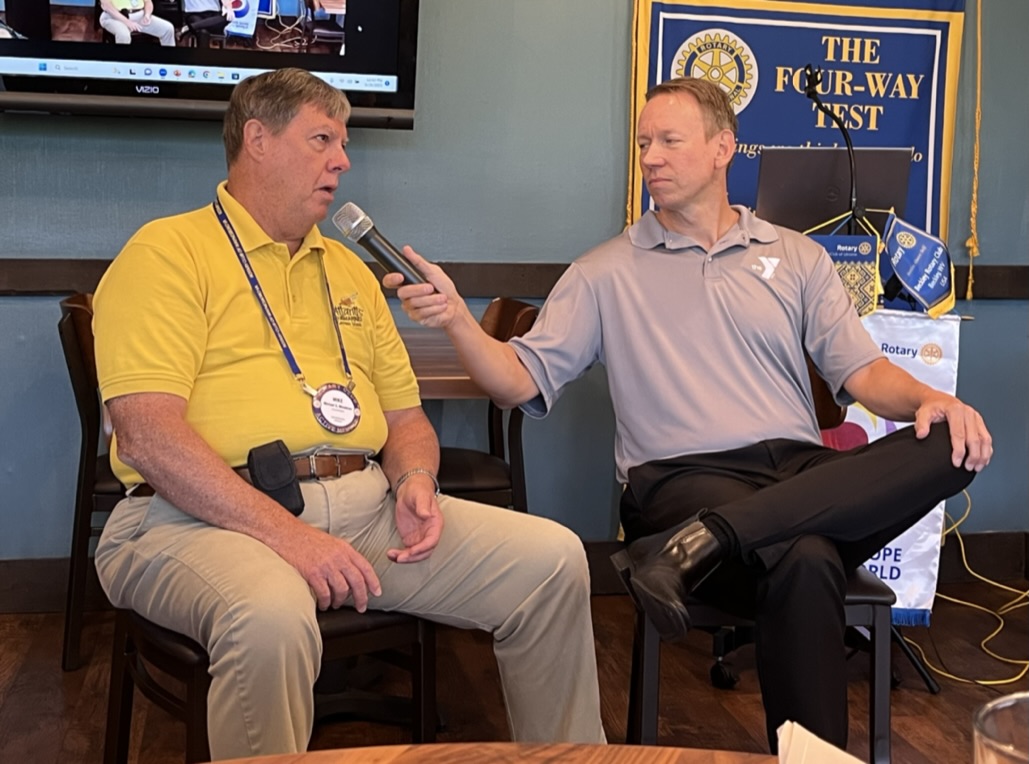 Special OlympicsWhen our speaker cancelled, Jeff Fife came up with an alternative on the spot. He interviewed Mike Meadows about his 51 years of participating in Special Olympics.  Mike has competed in a variety of events at local, state, and world games since he was 17.  He recalled that swimming was probably his favorite sport, but he is now preparing to compete in a new event – pickleball.  Although Mike has a lot of medals, he summed up his experiences with “Win or lose – have a good time”.  Kudos to both guys for an interesting program.Special OlympicsWhen our speaker cancelled, Jeff Fife came up with an alternative on the spot. He interviewed Mike Meadows about his 51 years of participating in Special Olympics.  Mike has competed in a variety of events at local, state, and world games since he was 17.  He recalled that swimming was probably his favorite sport, but he is now preparing to compete in a new event – pickleball.  Although Mike has a lot of medals, he summed up his experiences with “Win or lose – have a good time”.  Kudos to both guys for an interesting program.October 5th 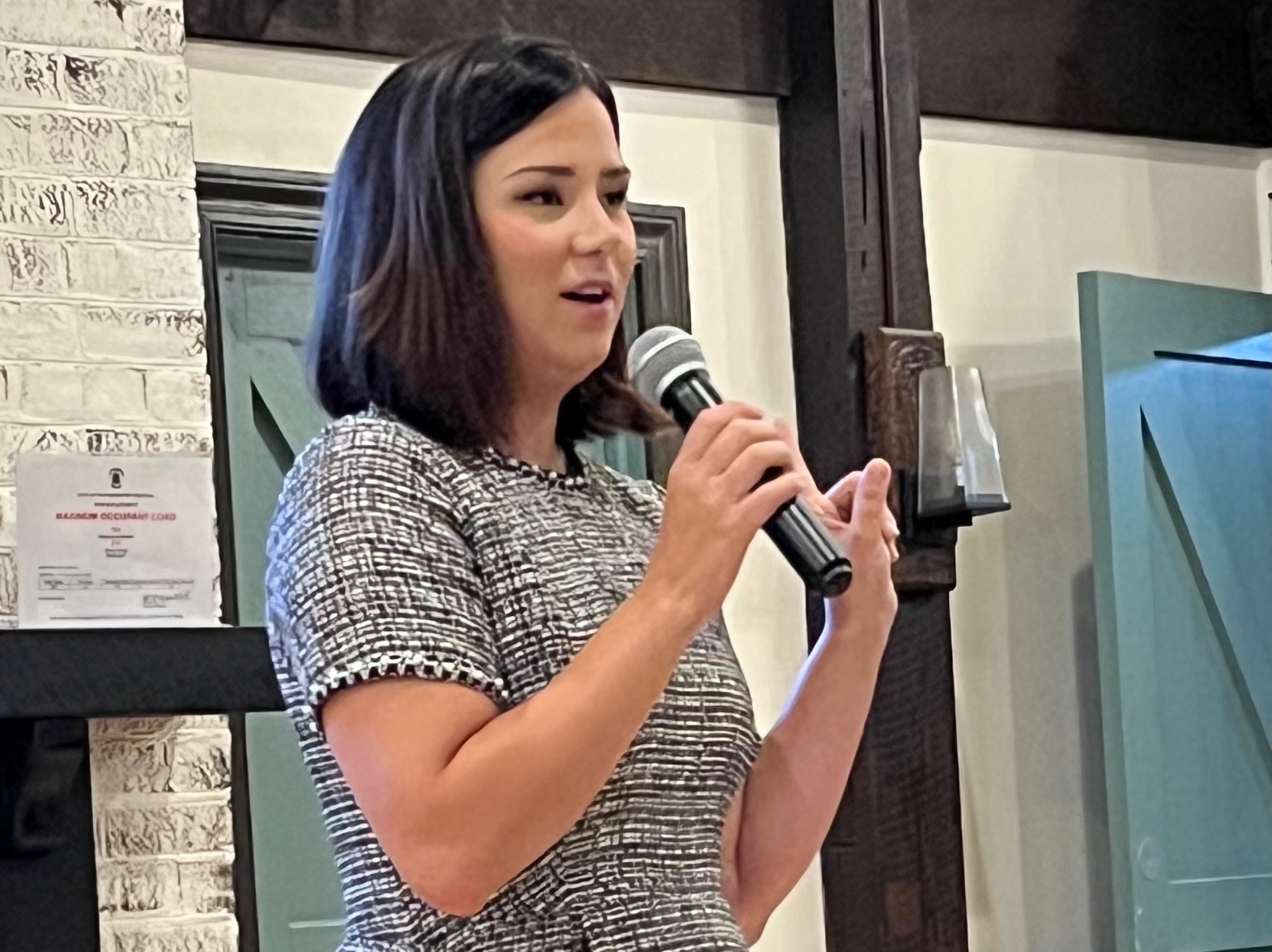 The Innovation Hub and Co-workingHannah Cooper, Regional Director of The Innovation Hub, joined us today to talk about the co-working services they offer. The Hub in downtown Staunton provides distraction free workspaces, conference rooms, fast internet, A-V technology and other resources.  Workers can elect a membership to use communal spaces, a designated desk or a personal office. The Hub has contracts with 140 businesses and plans to open other co-working hubs in Harrisonburg and Waynesboro. The Innovation Hub and Co-workingHannah Cooper, Regional Director of The Innovation Hub, joined us today to talk about the co-working services they offer. The Hub in downtown Staunton provides distraction free workspaces, conference rooms, fast internet, A-V technology and other resources.  Workers can elect a membership to use communal spaces, a designated desk or a personal office. The Hub has contracts with 140 businesses and plans to open other co-working hubs in Harrisonburg and Waynesboro. October 12th 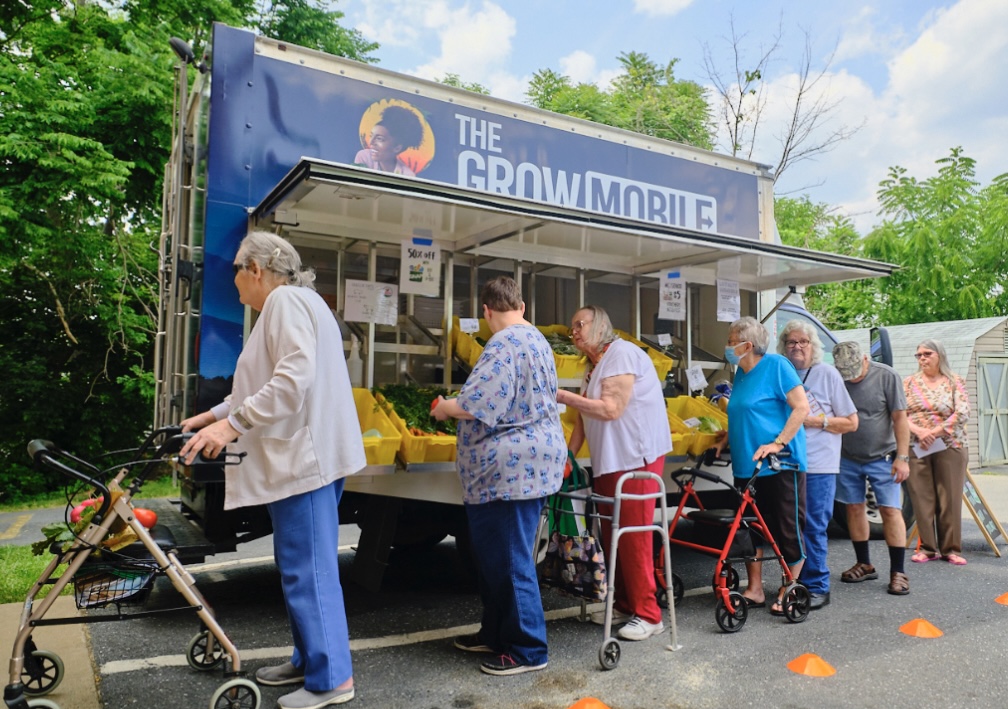 Project GrowsHow do you get kids to make healthy food choices and provide food to the neediest people in the community?  Clare Metzler, Executive Director of Project Grows, told us about how they have addressed these problems through educational initiatives and marketing of the food they grow with the help of kids. The Grow Mobile (shown at left) takes food to folks in senior centers and the Boys & Girls Club. Shop for their produce at the Farmers Market, volunteer or donate!Project GrowsHow do you get kids to make healthy food choices and provide food to the neediest people in the community?  Clare Metzler, Executive Director of Project Grows, told us about how they have addressed these problems through educational initiatives and marketing of the food they grow with the help of kids. The Grow Mobile (shown at left) takes food to folks in senior centers and the Boys & Girls Club. Shop for their produce at the Farmers Market, volunteer or donate!October 19th  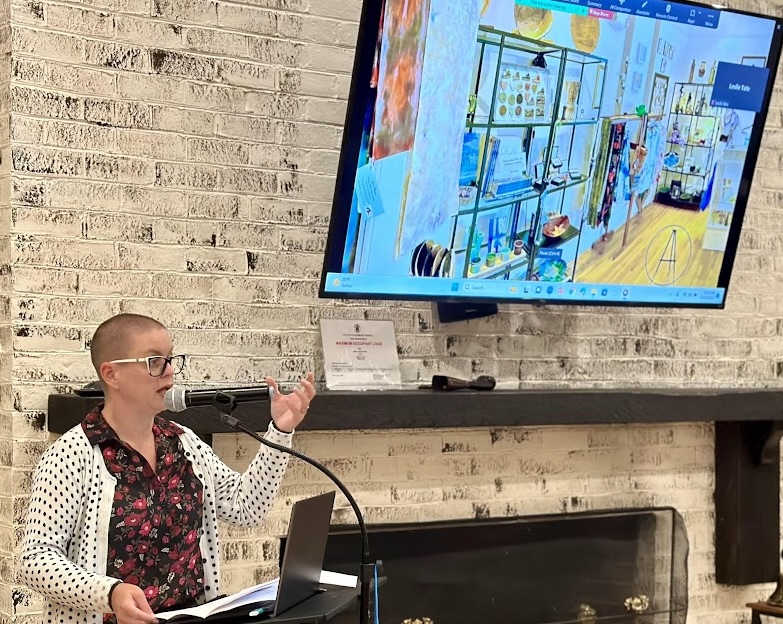 Shenandoah Valley Art CenterShenandoah Art Center, started in 1986, is located downtown on Wayne Avenue and it has expanded recently to a building on Main Street where it was part of this fall’s successful Foliage Festival.  Piper Grove, executive director, told us about an upcoming exhibit by Rose Guterbock entitled “Power and Pain” and invited us to the Winter Market featuring ceramics opening Nov 3rd. She reminded us that artwork makes great holiday presents and supports local artists.  Shenandoah Valley Art CenterShenandoah Art Center, started in 1986, is located downtown on Wayne Avenue and it has expanded recently to a building on Main Street where it was part of this fall’s successful Foliage Festival.  Piper Grove, executive director, told us about an upcoming exhibit by Rose Guterbock entitled “Power and Pain” and invited us to the Winter Market featuring ceramics opening Nov 3rd. She reminded us that artwork makes great holiday presents and supports local artists.  October 26th   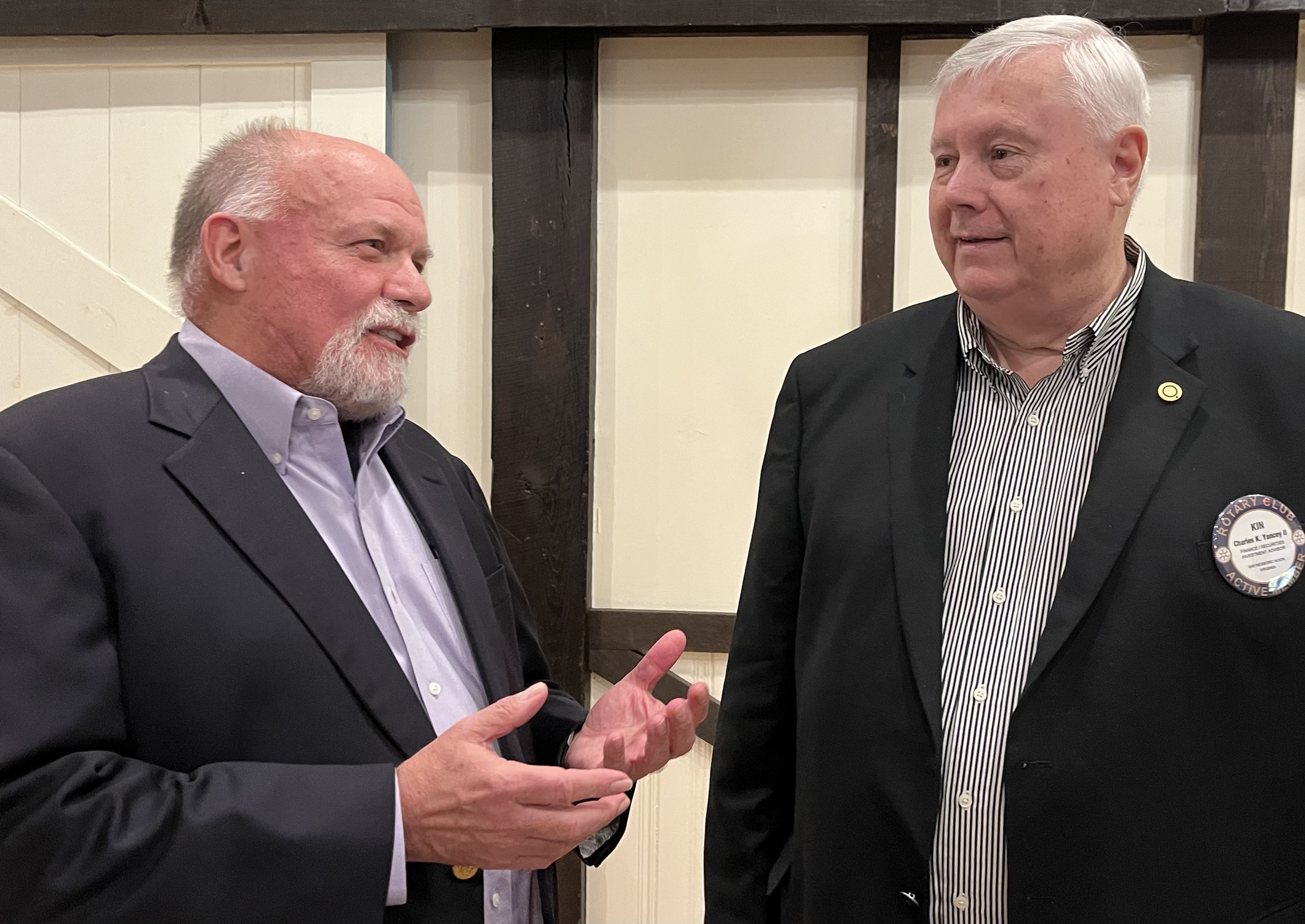 Our speaker chats with Kin YancyGhost TalesWalter Wilson is the new chairman of the board for The Waynesboro Heritage Museum. He shared tales of ghost sightings from the local area and around the state.  Several houses in the tree streets may be haunted, cold drafts have been noted at Fairfax Hall and unexplained events reported at the Wilson Workforce Center. Walter has traveled to many sites around the country where paranormal events have been reported but he has only seen one ghost - his deceased father-in-law.Ghost TalesWalter Wilson is the new chairman of the board for The Waynesboro Heritage Museum. He shared tales of ghost sightings from the local area and around the state.  Several houses in the tree streets may be haunted, cold drafts have been noted at Fairfax Hall and unexplained events reported at the Wilson Workforce Center. Walter has traveled to many sites around the country where paranormal events have been reported but he has only seen one ghost - his deceased father-in-law.Notes from the BoardThe Waynesboro East-Augusta Club has donated $500 to our club in support of our exchange student from Ukraine, Demi Shevel.The Waynesboro East-Augusta Club has donated $500 to our club in support of our exchange student from Ukraine, Demi Shevel.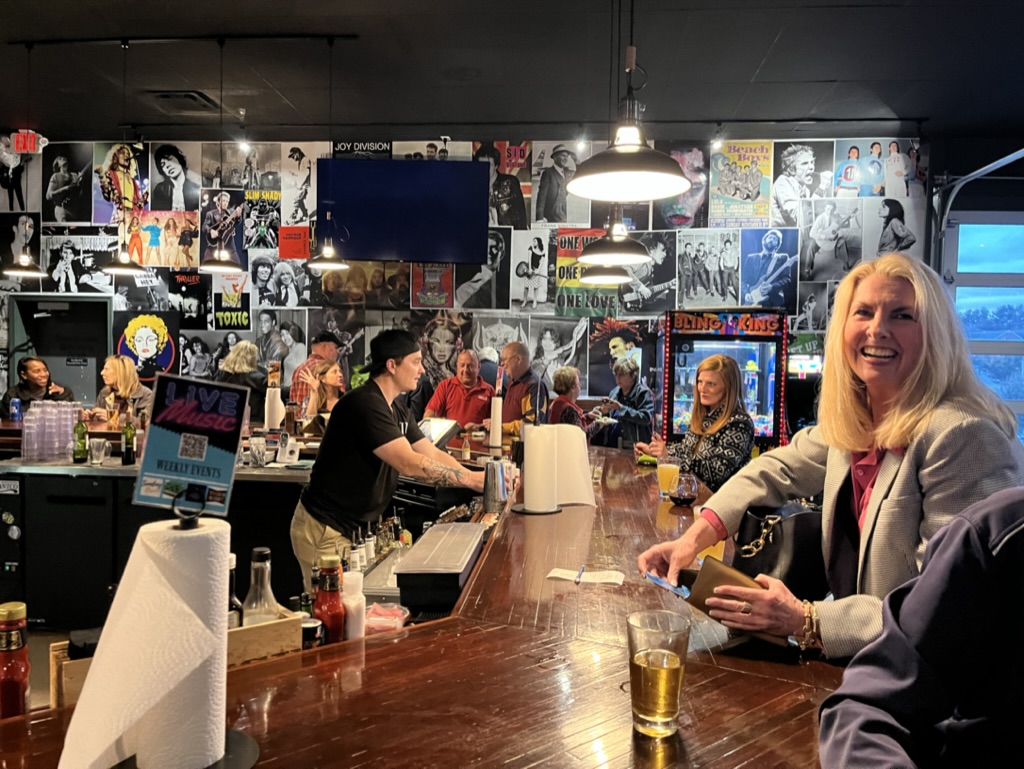 Margaret Hersh places her orderArea 4 Pints for Polio PlusSix area clubs joined DG Paula Alston on Oct 17th at Third Generations Grill to raise a glass to fellowship and an end to polio. Members were encouraged to wear purple (for polio) and pink (for breast cancer awareness month).  Our club donated $728 toward a record area total of $4,398!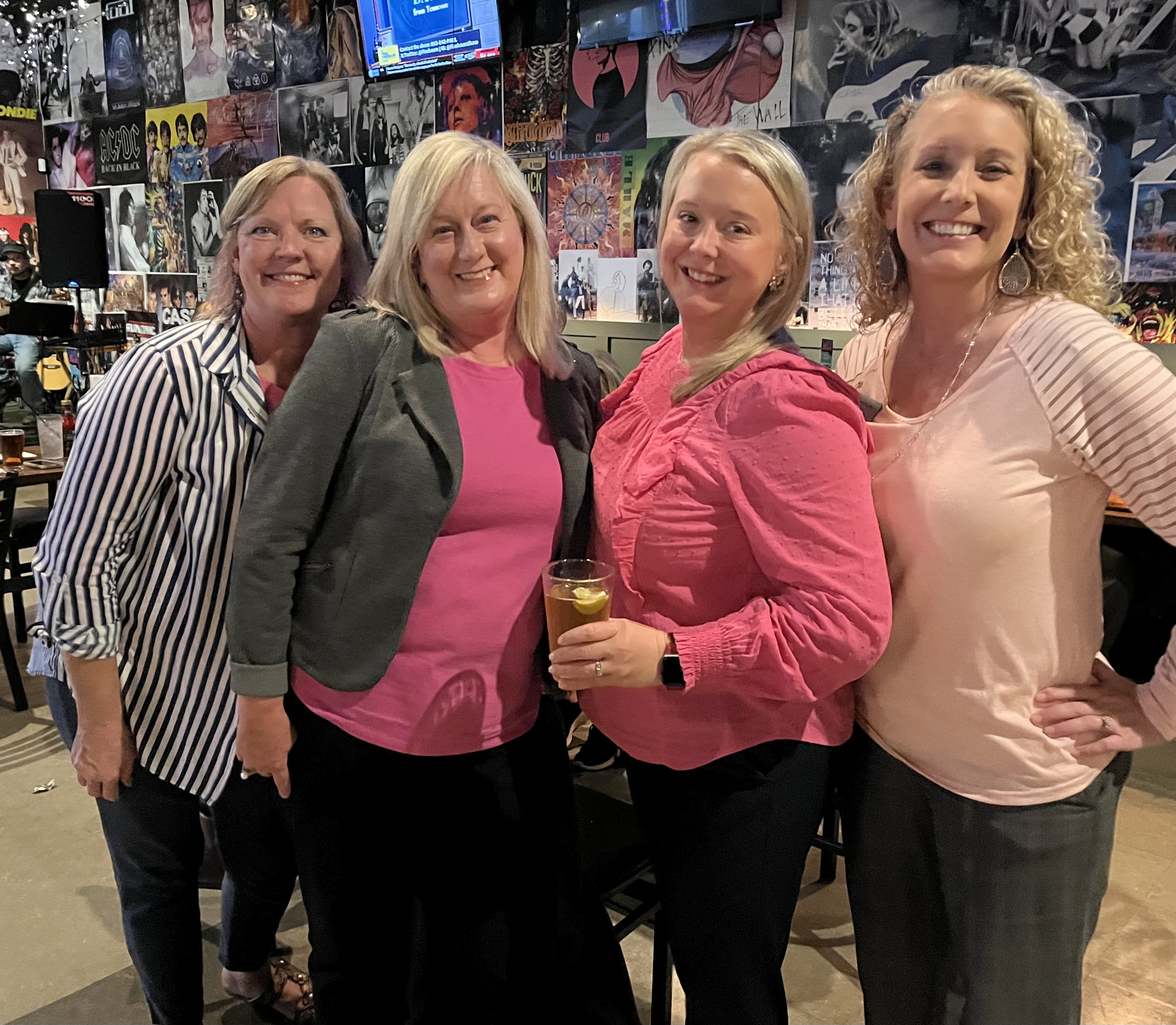 Vonda, Jodi, Hilary and Jan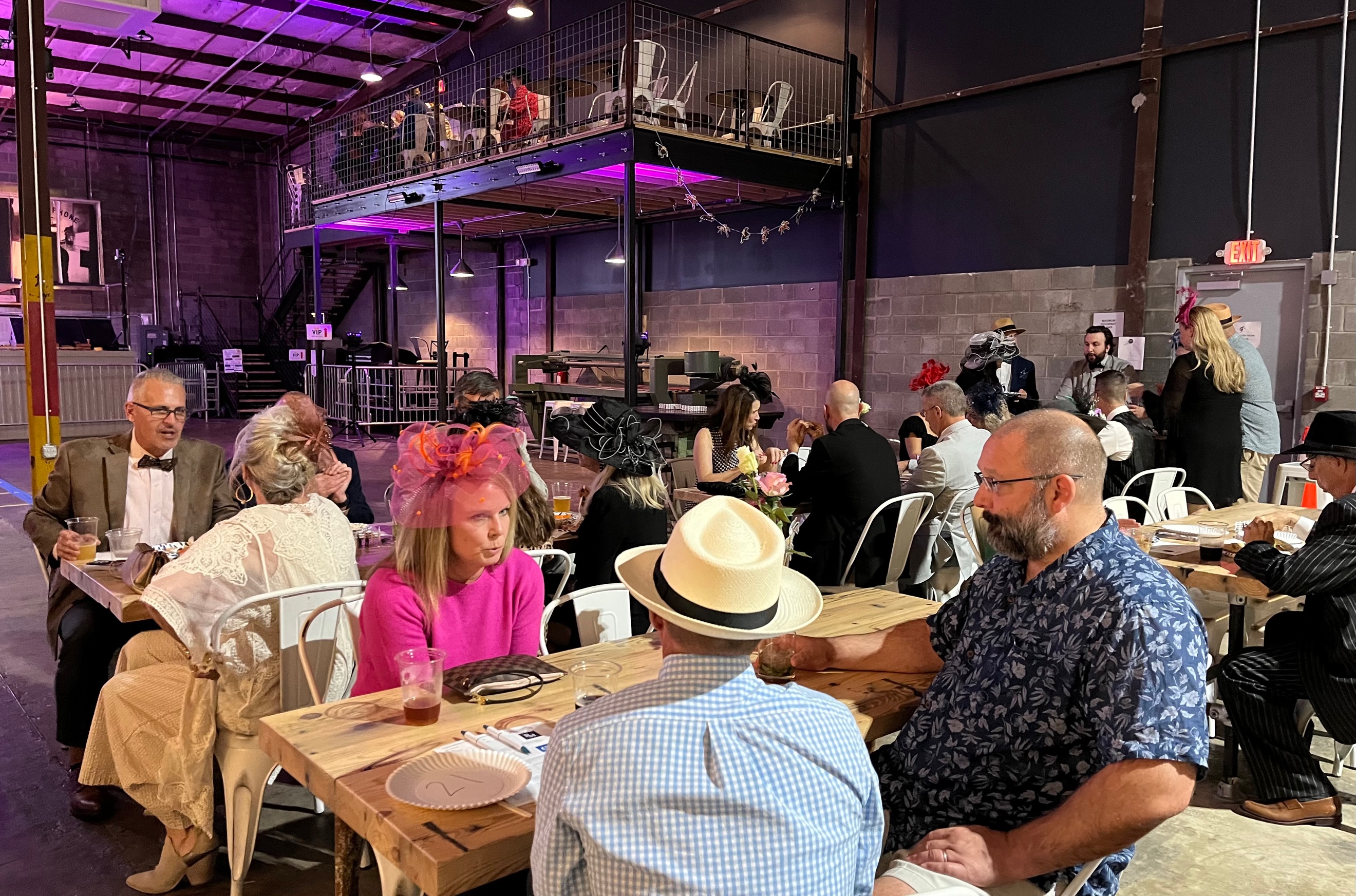 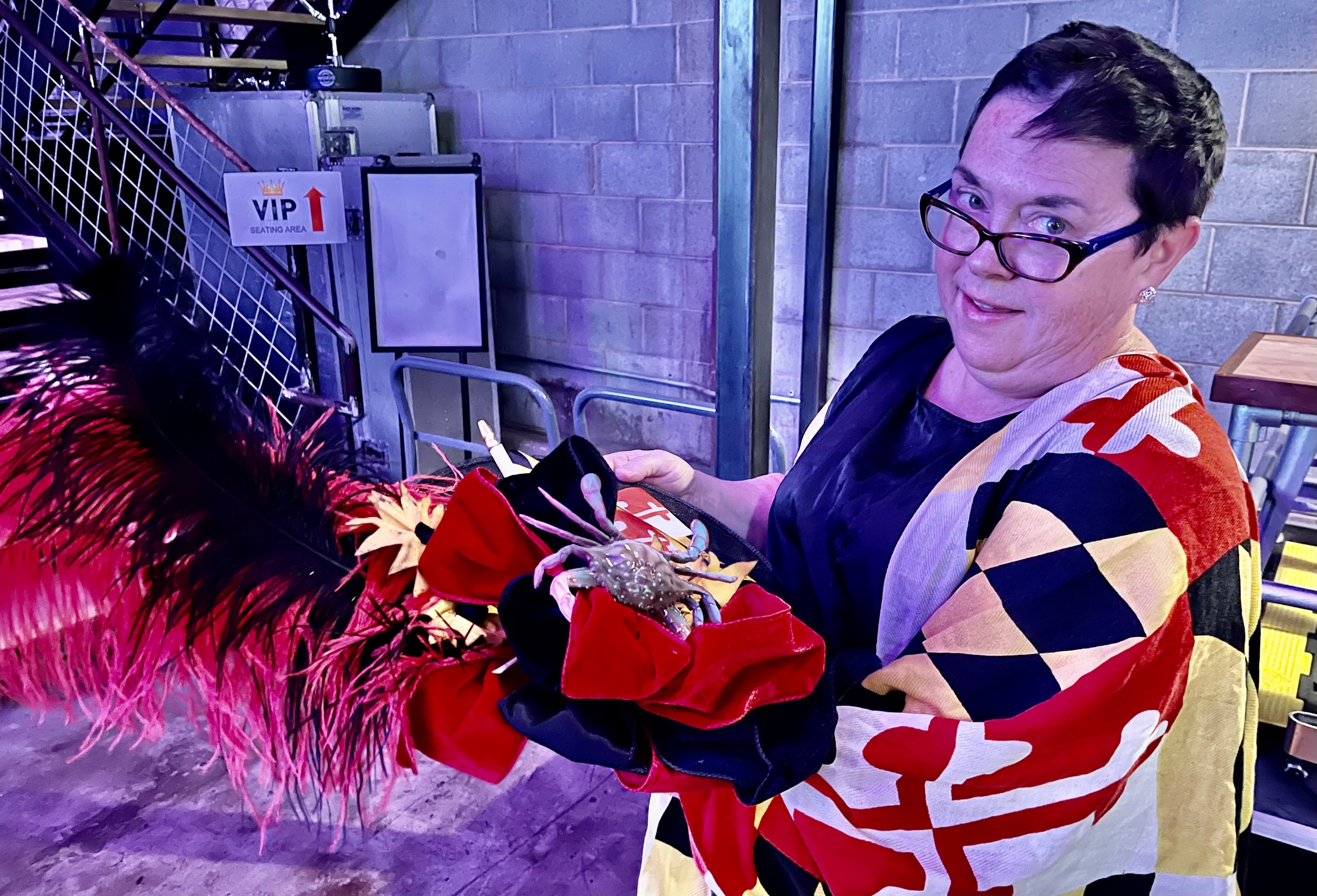 Triple Crown Festival - Annual FundraiserMembers and guests enjoyed an evening of racing, food, spirits and a live auction at the Foundry on Oct 27th.  Vonda Lacey was the Triple Crown winner, Meg Huebeck had the best hat and Michelle White won gift cards for her betting skills. Live auction items included  Rebecca Shin’s home cooked Korean dinner ($1000) and  Paul Dana’s wooden train ($500). Thanks to emcee Jeff Fife, chair Hilary Quesenberry and her committee and all the sponsors!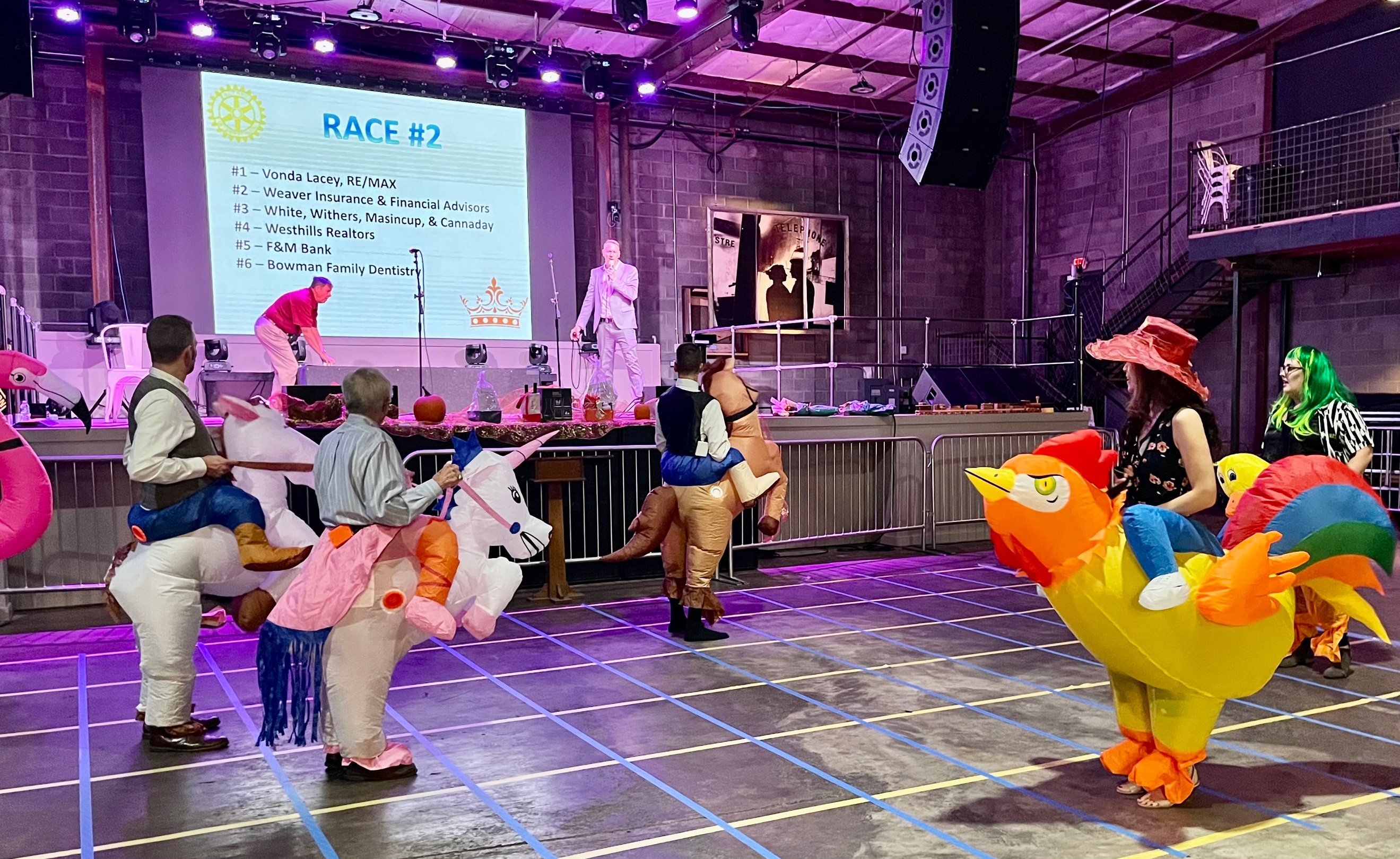 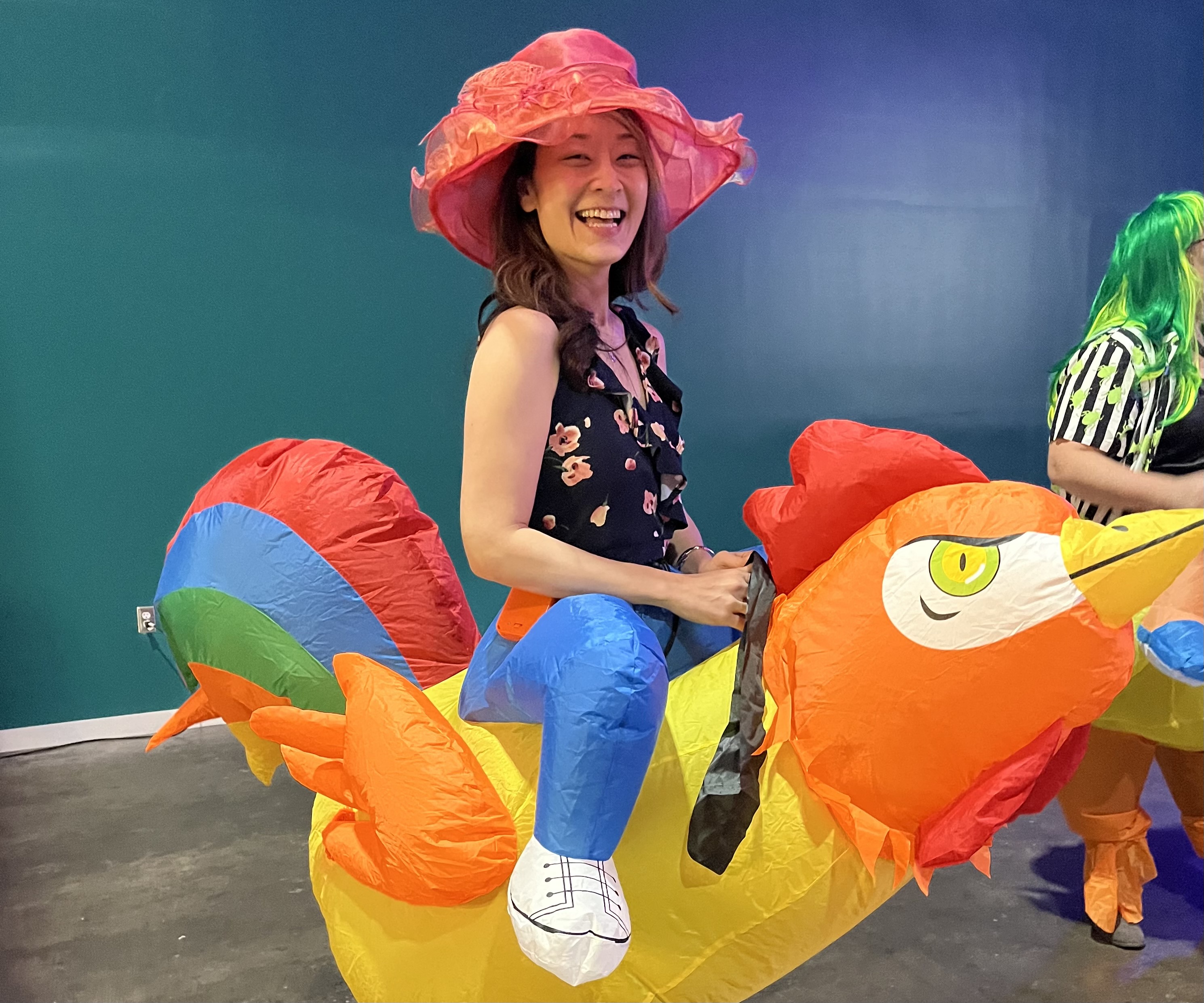 ProposedMemberNominee:   Paula Figgatt    Classification:   Real Estate Asset ManagerEmployer:  University of Virginia   Proposed by:  Tim and Kirk QuillenIf there are no objections submitted, in writing, to the Board within ten days of this notice, this individual shall be duly qualified for membership in the Rotary Club of Waynesboro.Nominee:   Paula Figgatt    Classification:   Real Estate Asset ManagerEmployer:  University of Virginia   Proposed by:  Tim and Kirk QuillenIf there are no objections submitted, in writing, to the Board within ten days of this notice, this individual shall be duly qualified for membership in the Rotary Club of Waynesboro.